Задание по математике на 17.09.21Группа 3БС11Преподаватель : Кулагина А.С.Тема: «Неравенства»Законспектировать, решить неравенства.Определения и свойства   Неравенством мы будем называть два числовых или буквенных выражения, соединенных знаками >, <, ≥, ≤ или ≠.Пример: 5 > 3Свойство 1.Если к левой и правой части неравенства 5 > 3 прибавить или вычесть одно и то же число, то знак неравенства не изменится.Свойство 2.Если обе части неравенства умножить или разделить на одно и то же положительное число, то знак неравенства не изменится.Свойство 3.    Если обе части неравенства умножить или разделить на одно и то же отрицательное число, то знак неравенства изменится на противоположный.      Неравенства, содержащие знаки >, < называют строгими. Неравенства, содержащие знаки ≥, ≤  называют нестрогими.     Неравенство, как и равенство может содержать переменную.Неравенство, которое путём тождественных преобразований можно привести к виду ax > b (или к виду ax < b), будем называть линейным неравенством с одной переменной.     Решить неравенство означает найти такие значения переменной x, при которых данное неравенство становится верным.     Значение переменной, при котором неравенство становится верным, называется решением неравенства.Пример 1. Решить неравенство x − 7 < 0Прибавим к обеим частям неравенства число 7x − 7 + 7 < 0 + 7В левой части останется x, а правая часть станет равна 7x < 7  На координатной прямой граница 7 будет изображаться в виде пустого кружка, а вся область, находящаяся слева от границы, будет выделена штрихами: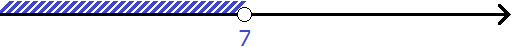 x ∈  ( −∞ ; 7 )Ответ: x ∈  ( −∞ ; 7 )Пример 2. Решить неравенство −4x < −16Разделим обе части неравенства на −4. Не забываем, что при делении обеих частей неравенства на отрицательное число, знак неравенства меняется на противоположный: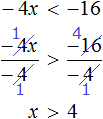 Изобразим множество решений неравенства x > 4 на координатной прямой и запишем ответ в виде числового промежутка: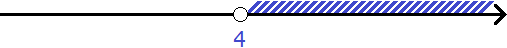 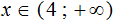 Ответ:     Неравенство вида ах2 + bх + с > 0, где а ≠ 0, называют квадратным неравенством, где  a ,   b ,  и  c  – некоторые числа. x – это переменная, а на месте знака <  может стоять любой другой знак неравенства.Алгоритм решения квадратных неравенств.1. Подготавливаем неравенство к решению путём тождественных преобразований. Если неравенство уже готово, этот пункт пропускаем.2. Делаем из неравенства уравнение. Решаем его, находим корни.3. Рисуем ось Х, отмечаем точками корни уравнения. Если исходное неравенство нестрогое, точки - черные (закрашенные). Если строгое - белые (пустые внутри).4. Схематично рисуем параболу по исходному выражению.5. Определяем области +/- на рисунке. Выбираем нужные области по исходному неравенству и записываем ответ.Пример 1. Решим неравенство х2 – x – 6 > 0.Выясним, пересекает ли график функции у = х2 – х – 6 ось х. Для этого решим уравнение х2 – x – 6 = 0. Его корни x1 = –2 и х2 = 3. Следовательно, парабола (график функции) пересекает ось х в точках с абсциссами –2 и 3, её ветви направлены вверх. Покажем схематически расположение параболы относительно оси х.

Из рисунка видно, что парабола расположена выше оси x при х < –2 и х > 3. Объединение этих промежутков и составляет множество решений неравенства x2 – x – 6 > 0.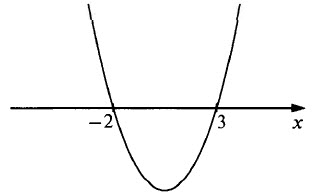 Ответ можно записать по–разному:
1) x < –2; х > 3;
2) (–оо; –2) U (3; +оо).Решите неравенства:3х-5  4х-22х-3 3х+1х(х-3) (х-2)(х-1)х(х+2) (х+3)(х-1)